附件2深圳市人社局职称评审专家入库网申报流程登录深圳市人社局官网http://hrss.sz.gov.cn/点击“专技人才”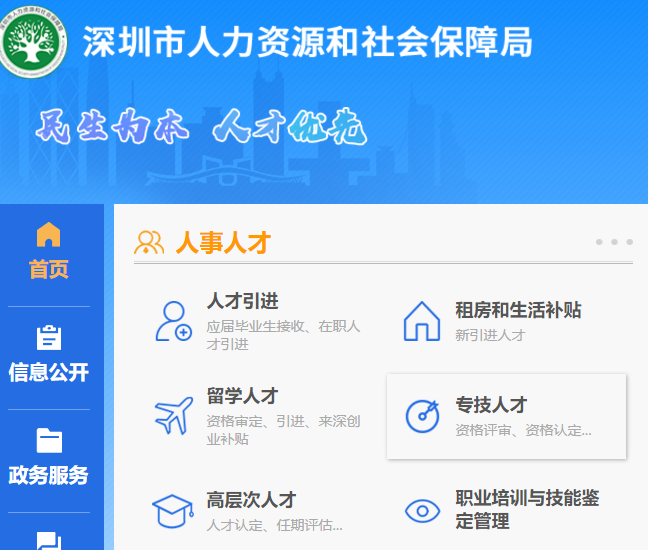 3点击“专技人才”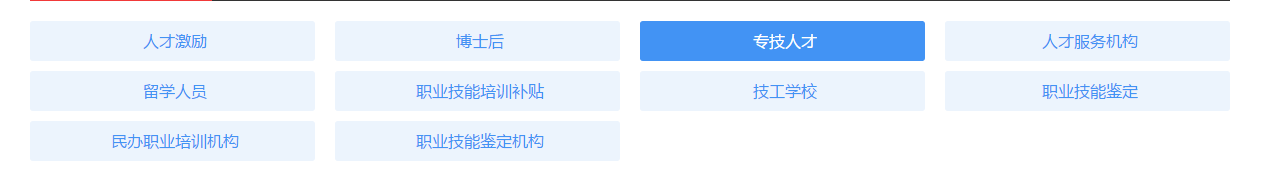 4.选择“专家登记入库”，点击“在线申理”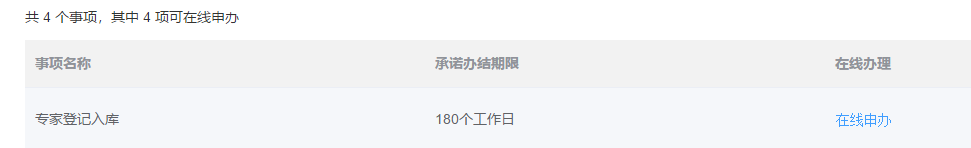 无账号请注册账号：点击注册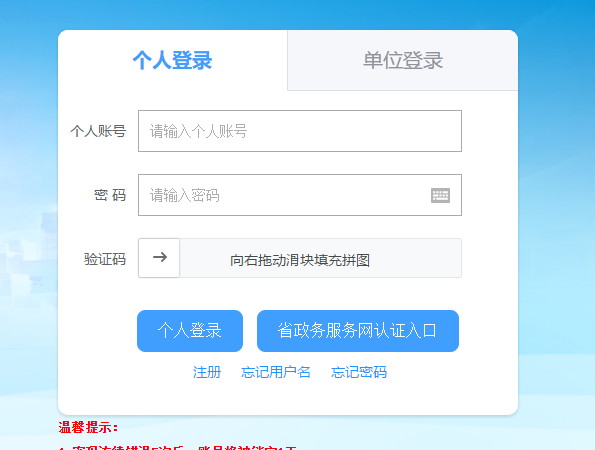 点击个人注册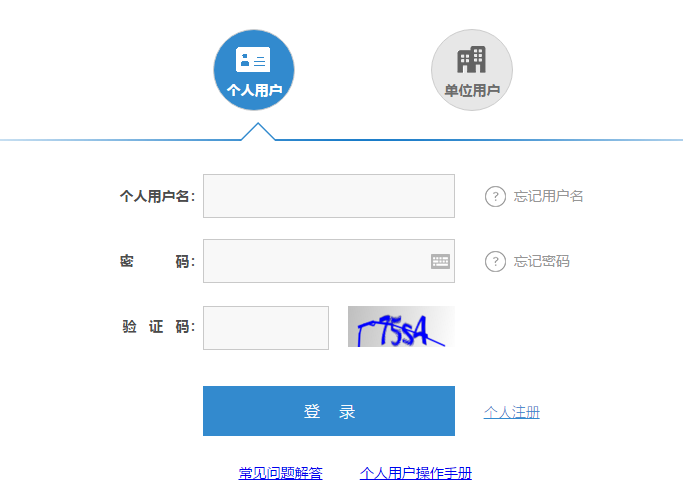 点击“省政务服务网认证入口”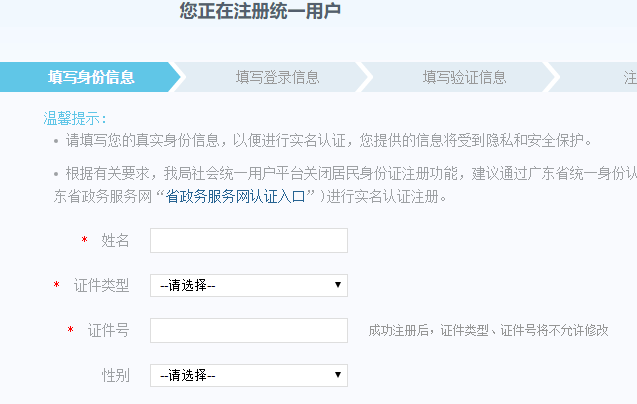 填写资料注册或微信扫码快速注册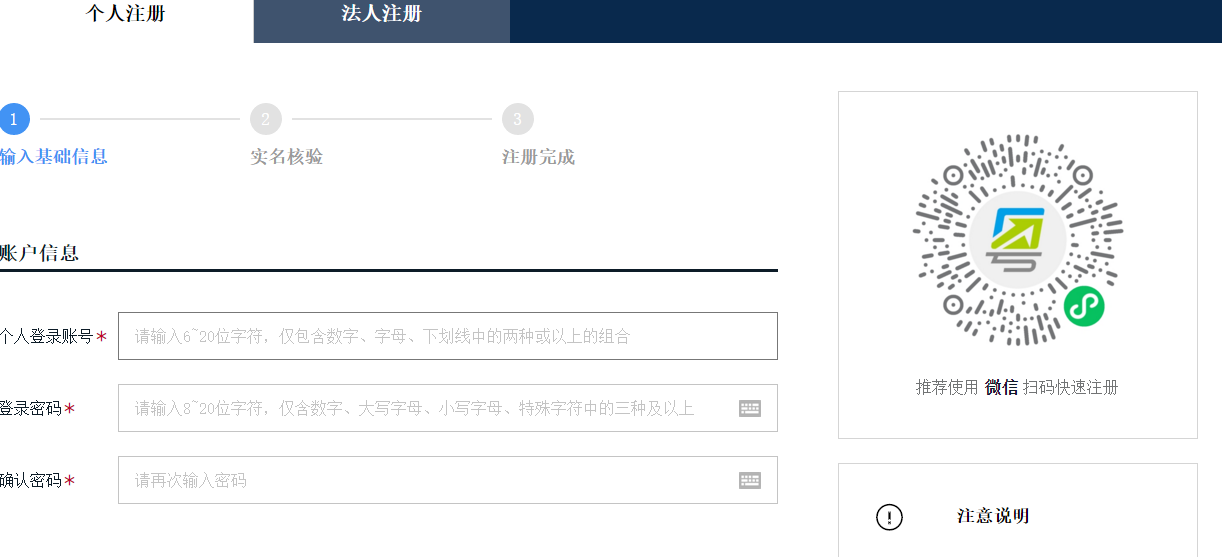 注册后登录，根据网页提示填报专家资料勾选：职称评委专家入库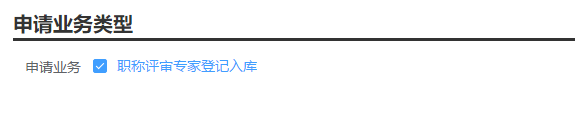 点击：新增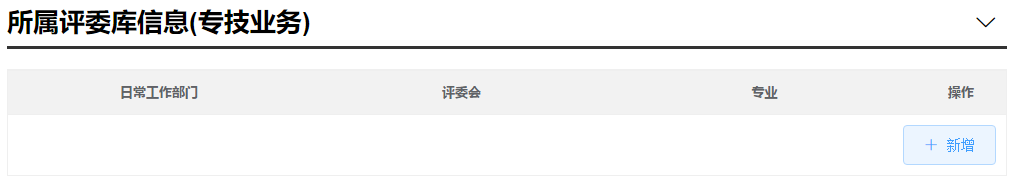 日常工作部门选择：深圳市风景园林协会            评委会：深圳市林业专业高级职称评审委员会              专业：林业（园林、森林利用、自然保护地）              点击：保存       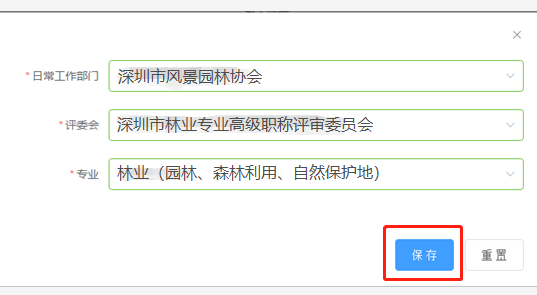 13.相关专业均可申报，要求：副高职称满3年，正高1年，且未退休。